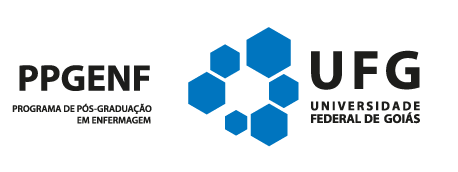 UNIVERSIDADE FEDERAL DE GOIÁSFACULDADE DE ENFERMAGEMPROGRAMA DE PÓS-GRADUAÇÃO EM ENFERMAGEMCADASTRO PARTICIPANTE EXTERNONome:      Estado Civil:      Nome da mãe:      Data de nascimento:      Cidade/UF de Nascimento:      Identidade:                        Data de Expedição:                 Órgão de Expedição:      CPF:      E-mail:      Nível da maior titulação:      Ano de titulação:      Instituição de titulação:      Área:      IES de origem:      Telefones para contato:      Endereço:      Prof(ª) Dr(a)      Orientador(a)